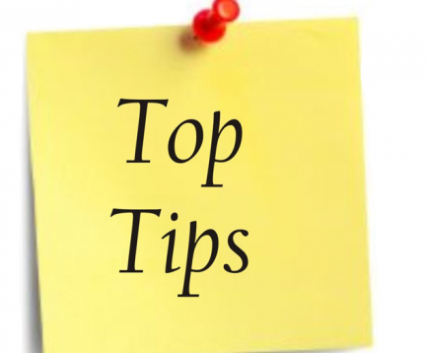 To engage students in developing their digital capability through the curriculumDon’t focus on how to….. Focus on why are we using it. When will you use it in the future?  e.g. something really simple such as PowerPoint that people actually use. Teach the skills of verbal presentation, not how to write slides and read them out.Linda Wilson - Careers and Employability TeamUse digital platforms as a method of student engagement/interaction during lectures e.g. Padlet.com  Not just a ‘hands-up’ approachHenry Bell - Department of HumanitiesUse a variety of media within the course, develop a professional use of these.Marc Jacobi - Department of ComputingSell the idea and the benefits of it before explaining how they use it. Use student-friendly approaches such as WhatsApp. John Freeman - Department of Nursing & MidwiferyUnderstand the limitations. Kim Lawson - Department of Bioscience & ChemistryWork with the right tools and embed them in different areas of the curriculum rather than stand alone in one module or as non-credit bearing modules.Richard Wilkinson - Department of Finance, Accounting & Business SystemsEngage with various digital platforms in a professional manner.Vikki Carolan - Department of Bioscience & ChemistryEncourage students to create professional online presence using various platforms – LinkedIn, Twitter, Instagram.Arnett Powell - Department of Art & Design